Федеральное государственное бюджетное образовательное учреждение высшего образования «Красноярский государственный медицинский университет имени профессора В.Ф. Войно-Ясенецкого» Министерства здравоохранения Российской Федерации Фармацевтический колледжКУРСОВАЯ РАБОТА Основы здорового образа жизни студента, физическая культура в обеспечении здоровьяпо специальности 31.02.03 Лабораторная диагностикаМДК 06.01 Теория и практика лабораторных санитарно-гигиенических исследованийСтудент:		_______________                                        Ооржак А.А.Подпись, дата				         Фамилия, инициалыПреподаватель:  ________________				Бондарцева Г.Н.         Подпись, дата 					Фамилия, инициалыРабота оценена: ____________________________Оценка, подпись преподавателяСОДЕРЖАНИЕВВЕДЕНИЕ..................................................................................................................3ГЛАВА 1. ПОНЯТИЕ «ЗДОРОВЬЕ», ЕГО СОДЕРЖАНИЕ И КРИТЕРИИ.........41.1 Образ жизни студентов и его влияние на здоровье .........................................5 1.2 От чего зависит здоровье....................................................................................71.3 Здоровый образ жизни студента........................................................................8ГЛАВА 2. РЕЖИМ ТРУДА И ОТДЫХА................................................................102.1 Организация сна................................................................................................122.2 Организация режима питания..........................................................................132.3 Организация двигательной активности..........................................................15ГЛАВА 3. ЛИЧНАЯ ГИГИЕНА..............................................................................173.1 Профилактика вредных привычек..................................................................193.2 Физическое самовоспитание............................................................................21ЗАКЛЮЧЕНИЕ.........................................................................................................24СПИСОК ИСПОЛЬЗОВАННОЙ ЛИТЕРАТУРЫ.................................................25ВВЕДЕНИЕЗдоровье - бесценное достояние  не только каждого человека, но и  всего общества. При встречах, расставаниях с близкими и дорогими людьми мы желаем им доброго и крепкого здоровья, так как это - основное условие и залог полноценной и счастливой жизни. Здоровье помогает нам выполнять наши планы, успешно решать основные жизненные задачи, преодолевать трудности, а если придется, то и значительные перегрузки. Доброе здоровье, разумно сохраняемое и укрепляемое самим человеком, обеспечивает ему долгую и активную жизнь. Научные данные свидетельствуют о  то, что у большинства людей  при соблюдении ими гигиенических  правил есть возможность жить до 100 лет и более.Цель исследования – проанализировать отношение культуры здоровья для студентов, их субъективного отношения к проблемам здоровья.Задачи исследования:-изучить литературу по теме: «Основы здорового образа жизни студентов»-выделить основные особенности здорового образа жизни студентов;ПОНЯТИЕ "ЗДОРОВЬЕ", ЕГО СОДЕРЖАНИЕ И КРИТЕРИИСуществует много определений этого понятия, смысл которых определяется профессиональной точкой зрения. По определению Всемирной Организации Здравоохранения принятому в 1948 г.: «здоровье - это состояние физического, духовного и социального благополучия, а не только отсутствие болезней и физических дефектов».С физиологической точки зрения определяющими являются следующие формулировки:индивидуальное здоровье человека - естественное состояние организма на фоне отсутствия патологических сдвигов, оптимальной связи со средой, согласованности всех функций здоровье представляет собой гармоничную совокупность структурно-функциональных данных организма, адекватных окружающей среде и обеспечивающих организму оптимальную жизнедеятельность, а также полноценную трудовую жизнедеятельностьздоровье - это процесс сохранения и развития биологических, физиологических, психологических функций, трудоспособности и социальной активности человека при максимальной продолжительности его активной жизниВообще, можно говорить о трёх видах здоровья: о здоровье физическом, психическом и нравственном (социальном).Физическое здоровье - это естественное состояние организма, обусловленное нормальным функционированием всех его органов и систем. Если хорошо работают все органы и системы, то и весь организм человека (система саморегулирующаяся) правильно функционирует и развивается.Психическое здоровье - зависит от состояния головного мозга, оно характеризуется уровнем и качеством мышления, развитием внимания и памяти, степенью эмоциональной устойчивости, развитием волевых качеств.Нравственное здоровье - определяется теми моральными принципами, которые являются основой социальной жизни человека, т.е. жизни в определенном человеческом обществе. Отличительными признаками нравственного здоровья человека являются, прежде всего, сознательное отношение к труду, овладение сокровищами культуры, активное неприятие нравов и привычек, противоречащих нормальному образу жизни. Физически и психически здоровый человек может быть нравственным «уродом», если он пренебрегает нормами морали. Поэтому социальное здоровье считается высшей мерой человеческого здоровья.Здоровый и духовно развитый человек счастлив - он отлично себя чувствует, получает удовлетворение от своей работы, стремится к самосовершенствованию, достигает, тем самым, неувядающей молодости духа и внутренней красоты.Образ жизни студентов и его влияние на здоровьеОбраз жизни студенту нельзя навязать извне. Личность имеет реальную возможность выбора значимых для нее форм жизнедеятельности, типов поведения. Обладая определенной автономностью и ценностью, каждая личность формирует свой образ действий и мышления. Личность способна оказывать влияние на содержание и характер образа жизни группы, коллектива, в которых она находится. Повышенное внимание к нему проявляется на уровне общественного сознания, в сфере культуры, образования, воспитания.Выражением саморегуляции личности в жизнедеятельности является ее стиль жизни. Это поведенческая система, характеризующаяся определенным постоянством составляющих ее компонентов и включающая приемы поведения, обеспечивающие достижение студентом намеченных целей с наименьшими физическими, психическими и энергетическими затратами. Становясь привычкой, стиль жизни приобретает некоторую свободу от сферы сознательного контроля. Но для сферы самоуправления личности могут быть характерны и целенаправленные волевые акты самовоздействия. Этот уровень саморегуляции становится возможен при развитости иерархии мотивов личности, наличии мотиваций высокого уровня, связанного с общей направленностью интересов и ценностных ориентации, обобщенных социальных установок.Анализ фактических материалов о жизнедеятельности студентов свидетельствует о ее неупорядоченности и хаотичной организации. Это отражается в таких важнейших компонентах, как несвоевременный прием пищи, систематическое недосыпание, малое пребывание на свежем воздухе, недостаточная двигательная активность, отсутствие закаливающих процедур, выполнение самостоятельной учебной работы во время, предназначенное для сна, курение и др. В то же время установлено, что влияние отдельных компонентов образа жизни студентов, принятого за 100%, весьма значимо. Так, на режим сна приходится 24—30%, на режим питания — 10—16%, на режим двигательной активности — 15—30%. Накапливаясь в течение учебного года, негативные последствия такой организации жизнедеятельности наиболее ярко проявляются ко времени его окончания (увеличивается число заболеваний). А так как эти процессы наблюдаются в течение 5—6 лет обучения, то они оказывают существенное влияние на состояние здоровья студентов. По данным обследования зафиксировано ухудшение состояния их здоровья за время обучения. Эти факты позволяют сделать вывод, что практические занятия по физическому воспитанию в вузе не гарантируют автоматически сохранение и укрепление здоровья студентов. Его обеспечивают многие составляющие образа жизни, среди которых большое место принадлежит регулярным занятиям физическими упражнениями, спортом, а также оздоровительным факторам.От чего зависит здоровьеЗдоровье человека - результат сложного взаимодействия социальных, средовых и биологических факторов. Считается, что вклад различных влияний в состояние здоровья следующий:наследственность - 20%;окружающая среда - 20%;уровень медицинской помощи - 10%;образ жизни - 50%.Или в другом варианте можно сказать;человеческий фактор - 25% (физическое здоровье - 10%, психическое здоровье - 15%);экологический фактор - 25% (экзоэкология - 10%, эндоэкология - 15%);социально-педагогический фактор - 40% (образ жизни: материальные условия труда и быта - 15%, поведение, режим жизни, привычки - 25%);медицинский фактор - 10%.Здоровый образ жизни студентаВ последние годы активизировалось внимание к здоровому образу жизни студентов, это связано с озабоченностью общества по поводу здоровья специалистов, выпускаемых высшей школой, роста заболеваемости в процессе профессиональной подготовки, последующим снижением работоспособности. Необходимо отчетливо представлять, что не существует здорового образа жизни как некой особенной формы жизнедеятельности вне образа жизни в целом.Здоровый образ жизни отражает обобщенную типовую структуру форм жизнедеятельности студентов, для которой характерно единство; и целесообразность процессов самоорганизации и самодисциплины, саморегуляции и саморазвития, направленных на укрепление адаптивных возможностей организма, полноценную самореализацию своих сущностных сил, дарований и способностей в общекультурном и профессиональном развитии, жизнедеятельности в целом. Создает для личности такую социокультурную микросреду, в условиях которой возникают реальные предпосылки для высокой творческой самоотдачи, работоспособности, трудовой и общественной, активности, психологического комфорта, наиболее полно раскрывается психофизиологический потенциал личности, актуализируется процесс ее самосовершенствования. В условиях здорового образа жизни ответственность за здоровье формируется у студента как часть общекультурного развития, проявляющаяся в единстве стилевых особенностей поведения, способности построить себя как личность в соответствии с собственными представлениями о полноценной в духовном, нравственном и физическом отношении жизни.Это может быть определенный режим, когда студент, например, регулярно в одно и то же время питается, ложится спать, занимается физическими упражнениями, использует закаливающие процедуры. Устойчивой может быть и последовательность форм жизнедеятельности: после учебной недели один выходной день посвящается общению с друзьями, другой — домашним делам, третий – занятиям физической культурой.Здоровый образ жизни во многом зависит от ценностных ориентации студента, мировоззрения, социального и нравственного опыта. Общественные нормы, ценности здорового образа жизни принимаются студентами как личностно значимые, но не всегда совпадают с ценностями, выработанными общественным сознанием. Так, в процессе накопления личностью социального опыта возможна дисгармония познавательных (научные и житейские знания), психологических (формирование интеллектуальных, эмоциональных, волевых структур), социально-психологических (социальные ориентации, система ценностей), функциональных (навыки, заменил; привычки, нормы поведения, деятельность, отношения) процессов. Подобная дисгармония может стать причиной формирования асоциальных качеств личности. Поэтому в вузе необходимо обеспечить сознательный выбор личностью обществённых ценностей здорового образа жизни и формировать на их основе устойчивую, индивидуальную систему ценностных ориентации, способную обеспечить саморегуляцию личности, мотивацию её поведения и деятельности.Для студента с высоким уровнем развития личности характерно не только стремление познать себя, но желание и умение изменять себя, микросреду, в которой он находится. Путем активного самоизменения и формируется личностью ее образ жизни. Самосознание, вбирая в себя опыт достижений личности в различных видах деятельности, проверяя физические и психические качества через внешние виды деятельности, общение, формирует полное представление студента в себе. Одновременно с этим в структуру самосознания включаются идеалы, нормы и ценности, общественные по своей сути. Они присваиваются личностью, становятся ее собственными идеалами, ценностями, нормами, частью ядра личности — ее самосознания.РЕЖИМ ТРУДА И ОТДЫХАРациональный режим труда и отдыха - необходимый элемент здорового образа жизни любого человека. При правильном и строго соблюдаемом режиме вырабатывается четкий и необходимый ритм функционирования организма, что создает оптимальные условия для работы и отдыха и тем самым способствует укреплению здоровья.Режим дня — нормативная основа жизнедеятельности для всех студентов. В то же время он должен быть индивидуальным, т.е. соответствовать конкретным условиям, состоянию здоровья, уровню работоспособности, личным интересам и склонностям студента. Важно обеспечить постоянство того или иного вида деятельности в пределах суток, не допуская значительных отклонений от заданной нормы. Режим будет реальным и выполнимым, если он динамичен и строится с учетом непредвиденных обстоятельств.Таблица 1. График дня студента Залог успеха - в планировании своего времени. Студент, который регулярно в течение 10 минут планирует свой рабочий день, сможет ежедневно сэкономить 2 часа, а также вернее и лучше справиться с важными делами. Надо взять за правило каждый день выигрывать один час времени. В течение этого часа никто и ничто не может помешать. Таким образом, студент получает время - возможно, самое важное для человека - личное время. Его можно потратить по своему усмотрению по-разному: дополнительно на отдых, на самообразование, хобби либо для внезапных или чрезвычайных дел.Студент должен правильно чередовать труд и отдых. После занятий в университете и обеда, 1,5-2 часа необходимо потратить на отдых. Отдых после работы вовсе не означает состояния полного покоя. Лишь при очень большом утомлении может идти речь о пассивном отдыхе. Желательно, чтобы характер отдыха был противоположен характеру работы человека («контрастный» принцип построения отдыха). Вечернюю работу проводить в период с 17 до 23 часов. Во время работы через каждые 50 минут сосредоточенного труда отдыхать 10 минут (сделать легкую гимнастику, проветрить комнату, пройтись по коридору, необходимо избегать переутомления и однообразного труда. Например, нецелесообразно 4 часа подряд читать книги. Лучше всего заниматься 2-3 видами труда: чтением, расчетными или графическими работами, конспектированием. Такое чередование физических и умственных нагрузок полезно для здоровья. Человек, много времени проводящий в помещении, должен хотя бы часть времени отдыха проводить на свежем воздухе. Городским жителям желательно отдыхать вне помещений - на прогулках по городу и за городом, в парках, на стадионах, в турпоходах на экскурсиях, за работой на садовых участках и т. п.е мешая работать другим).Организация снаСон — обязательная и наиболее полноценная форма ежедневного отдыха. Для студента необходимо считать обычной нормой ночного монофазного сна 7,5—8 ч. Часы, предназначенные для сна нельзя рассматривать как некий резерв времени, который можно часто и безнаказанно использовать для других целей. Это, как правило, отражается на продуктивности умственного труда и психоэмоциональном состоянии. Беспорядочный сон может привести к бессоннице, другим нервным расстройствам.Напряженную умственную работу необходимо прекращать за 1,5 ч до отхода ко сну, так как она создает в коре головного мозга замкнутые циклы возбуждения, отличающиеся большой стойкостью. Интенсивная деятельность мозга продолжается даже тогда, когда человек закончил заниматься. Поэтому умственный труд, выполняемый непосредственно перед сном, затрудняет засыпание, приводит к ситуативным сновидениям, вялости и плохому самочувствию после пробуждения. Перед сном необходимо проветривание комнаты, а еще лучше сон при открытой форточке. Малоспящим людям для хорошего самочувствия и высокой работоспособности достаточно 5—6 ч сна. Это, как правило, люди энергичные, активно преодолевающие трудности, не задерживающие чрезмерно внимание на неприятных переживаниях. Многоспящие люди нуждаются в 9 ч сна и даже более. Это преимущественно люди с повышенной эмоциональной чувствительностью.Наиболее распространенное расстройство сна, когда человек мало и плохо спит, называют бессонницей. Иногда не дают заснуть дела: переволновался или растревожился человек. Такую бессонницу называют ситуативной. Обычно она проходит вместе с исчезновением причин беспокойства или конфликта. Случается, что кризисная ситуация проходит, но оставляет вредную привычку «слишком сильно стремиться заснуть». Она может вызвать обратную реакцию — развитие стойкой бессонницы от боязни бессонницы. Причиной стойкого расстройства сна могут стать успокаивающие и снотворные средства, если их долго принимать. Снотворные лекарства выключают механизм сна, ломают и перекраивают его фазы.Организация режима питанияКогда идет речь о режиме питания, следует помнить о двух основных законах, нарушение которых опасно для здоровья.Первый закон - равновесие получаемой и расходуемой энергии. Если организм получает энергии больше, чем расходует, то есть если мы получаем пищи больше, чем это необходимо для нормального развития человека, для работы и хорошего самочувствия, - мы полнеем. Сейчас более трети нашей страны, включая детей, имеет лишний вес. А причина одна - избыточное питание, что в итоге приводит к атеросклерозу, ишемической болезни сердца, гипертонии, сахарному диабету, целому ряду других недугов.Второй закон - соответствие химического состава рациона физиологическим потребностям организма в пищевых веществах. Питание должно быть разнообразным и обеспечивать потребности в белках, жирах, углеводах, витаминах, минеральных веществах, пищевых волокнах. Многие из этих веществ незаменимы, поскольку не образуются в организме, а поступают только с пищей. Отсутствие хотя бы одного из них, например, витамина С, приводит к заболеванию и даже смерти. Витамины группы В мы получаем главным образом с хлебом из муки грубого помола, а источником витамина А и других жирорастворимых витаминов являются молочная продукция, рыбий жир, печень.Промежутки между приемами пищи не должны быть слишком большими (не более 5-6 ч.). Вредно принимать пищу только 2 раза в день, но чрезмерными порциями, т.к. это создает слишком большую нагрузку для кровообращения. Здоровому человеку лучше питаться 3-4 раза в сутки. При трехразовом питании самым сытным должен быть обед, а самым легким - ужин.Первым правилом в любой естественной системе питания должно быть:- прием пищи только при ощущениях голода;- отказ от приема пищи при болях, умственном и физическом недомогании, при лихорадке и повышенной температуре тела;- отказ от приема пищи непосредственно перед сном, а также до и после серьезной работы, физической либо умственной.Очень важно иметь свободное время для усвоения пищи. Представление, что физические упражнения после еды способствуют пищеварению, является грубой ошибкой.Прием пищи должен состоять из смешанных продуктов, являющихся источниками белков, жиров и углеводов, витаминов и минеральных веществ. Только в этом случае удается достичь сбалансированного соотношения пищевых веществ и незаменимых факторов питания, обеспечить не только высокий уровень переваривания и всасывания пищевых веществ, но и их транспортировку к тканям и клеткам, полное их усвоение на уровне клетки.Рациональное питание обеспечивает правильный рост и формирование организма, способствует сохранению здоровья, высокой работоспособности и продлению жизни.Организация двигательной активностиУ большого числа людей, занятых в сфере интеллектуального труда двигательная активность ограничена. Это присуще и студентам, у которых соотношение динамического и статического компонентов жизнедеятельности составляет по времени в период учебной деятельности 1:3, а по энерготратам 1:1; во внеучебное время соответственно 1:8 и 1:2. То обстоятельство, что динамический компонент деятельности студентов во время учебных занятий и во внеучебное время почти одинаково указывает на низкий уровень двигательной активности значительного контингента студентов. В то же время определенная часть студентов увлекается спортом, уровень достижений в котором требует от них выполнения сравнительно высоких по объему и интенсивности физических нагрузок. Поэтому возникает важнейшая социально-педагогическая задача — определить оптимальные, а также минимально и максимально возможные режимы двигательной активности.Установлено, что в среднем двигательная активность студентов в период учебных занятий (8 мес) составляет 8000—11000 шагов в сутки; в экзаменационный период (2 мес) — 3000—4000 шагов, а в каникулярный период 14 000—19000. Очевидно, что уровень двигательной активности студентов во время каникул отражает естественную потребность в движениях, ибо в этот период они свободны от учебных занятий. Исходя из этого можно отметить, что уровень их двигательной активности в период учебных занятий составляет 50-65%, в период экзаменов — 18—22% биологической потребности. Это свидетельствует о реально существующем дефиците движений на протяжении 10 мес в году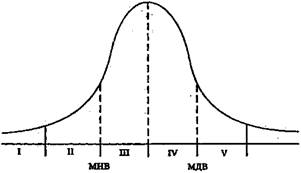 Рис. 1.- Схема соотношения границ различной двигательной активности: МНВ — минимально необходимая величина; МДВ — максимально допустимая величина; І — патология; ІІ – гипокинезия; ІІІ — гигиеническая норма; ІV — гиперкинезия; V— патологияТаким образом, чтобы выполнять указанный двигательный режим, необходима двигательная деятельность в объеме 1,3—1,8 ч в день. За счет использования двигательной активности с относительно высокой интенсивностью можно сократить ее продолжительность. Так, двухчасовую прогулку со скоростью 4,5 км/ч заменяет 15-минутный бег со скоростью 10 км/ч или 30 мин игры в баскетбол. В качестве компонента двигательной активности не следует забывать танцы. Их высокий эмоциональный эффект сопряжен и с хорошим функциональным эффектом (пульсовой режим 120—140 удар/мин) ЛИЧНАЯ ГИГИЕНАГигиена тела предъявляет особые требования к состоянию кожных покровов, выполняющих следующие функции: защита внутренней среды организма, выделение из организма продуктов обмена веществ, теплорегуляция и др. В полном объеме они выполняются только при здоровой и чистой коже. Кожа способна к самоочищению. С чешуйками, секретом сальных и потовых желез удаляются различные вредные вещесётва. Мыть тело под душем, в ванной или бане рекомендуется не реже одного раза в 4—5 дней. После занятий физическими упражнениями необходимо принимать теплый душ и менять нательное белье.Уход за полостью рта и зубами требует, чтобы после еды рот прополаскивался теплой водой. Чистить зубы рекомендуется раз в день во избежание стирания эмали. Зубная щетка не должна быть чересчур жесткой, а процедура чистки должна занимать не менее 2 мин. Чтобы сохранить зубы, важно, чтобы пища содержала достаточно кальция, из солей которого в значительной степени состоит ткань зубов, а также витаминов, особенно D и В. Не реже 2 раза в год необходимо посещать врача стоматолога для профилактического осмотра зубов. Гигиена одеждытребует, чтобы при ее выборе руководствовались не мотивами престижности, а ее гигиеническим назначением в соответствии с условиями и деятельностью, в которых она используется. К спортивной одежде предъявляются специальные требования, обусловленные характером занятий и правилами соревнований по видам спорта. Она должна быть по возможности легкой и не стеснять движений. Поэтому спортивная одежда изготавливается из эластичных хлопчатобумажных и шерстяных тканей с высокой воздухопроницаемостью, хорошо впитывающих пот и способствующих его быстрому испарению. Спортивную одежду из синтетических тканей рекомендуется применять лишь для защиты от ветра, дождя, снега и др. Спортивную одежду следует использовать только во время занятий и соревнований; ее необходимо регулярно стирать. Гигиена обуви требует, чтобы она была легкой, эластичной, хорошо вентилируемой, а также обеспечивала правильное положение стопы. В этом отношении лучшими качествами обладает обувь из натуральной кожи. Спортивная обувь, кроме того, должна защищать стопу от повреждений и иметь специальные приспособления для занятий соответствующим видом спортаДополнительные гигиенические средства включают гидропроцедуры, массаж, самомассаж и направлены на ускорение восстановления работоспособности. Душ оказывает температурное и механическое воздействие на организм: горячий и продолжительный душ понижает возбудимость, повышает интенсивность обменных процессов. Теплый душ действует успокаивающе. Кратковременные холодные и горячие души повышают тонус мышц и сердечно-сосудистой системы. Контрастный душ — эффективное средство восстановления работоспособности. Схема его применения: 1 мин — под горячей водой (+38-40°С), 5—10 с — под холодной (+12-15°С). Затем цикл повторяется на протяжении 5—7 мин. Массаж — его приемы действуют на расположенные в коже, мышцах и связках нервные окончания, оказывают влияние на ЦНС, а через нее на функциональное состояние всех органов и систем: улучшается кровообращение, работоспособность мышц, повышается эластичность и прочность мышечных сухожилий и связок, улучшается подвижность в суставах, ускоряется ток крови и лимфы. Вот почему после массажа человек чувствует себя бодрее.Профилактика вредных привычекЗдорового образа жизни является искоренение вредных привычек: курение, алкоголь, наркотики. Эти нарушители здоровья являются причиной многих заболеваний, резко сокращают продолжительность жизни, снижают работоспособность, пагубно отражаются на здоровье подрастающего поколения и на здоровье их будущих детей.Очень многие люди начинают свое оздоровление с отказа от курения, которое считается одной из самых опасных привычек современного человека. Недаром медики считают, что с курением непосредственно связаны самые серьезные болезни сердца, сосудов, легких. Курение не только подтачивает здоровье, но и забирает силы в самом прямом смысле. Как установили специалисты, через 5-9 минут после выкуривания одной только сигареты мускульная сила снижается на 15%, спортсмены знают это по опыту и потому, как правило, не курят. Отнюдь не стимулирует курение и умственную деятельность. Наоборот, эксперимент показал, что только из-за курения снижается восприятие учебного материала. Курильщик вдыхает не все вредные вещества, находящиеся в табачном дыме, - около половины достается тем, кто находится рядом с ними. Не случайно, что в семьях курильщиков дети болеют респираторными заболеваниями гораздо чаще, чем в семьях, где никто не курит. Курение является частой причиной возникновения опухолей полости рта, гортани, бронхов и легких. Постоянное и длительное курение приводит к преждевременному старению. Нарушение питания тканей кислородом, спазм мелких сосудов делают характерной внешность курильщика (желтоватый оттенок белков глаз, кожи, преждевременное увядание), а изменение слизистых оболочек дыхательных путей влияет на его голос (утрата звонкости, сниженный тембр, хриплость).Действие никотина особенно опасно в определенные периоды жизни - юность, старческий возраст, когда даже слабое возбуждающее действие нарушает нервную регуляцию. Особенно вреден никотин беременным, так как приводит к рождению слабых, с низким весом детей, и кормящим женщинам, так как повышает заболеваемость и смертность детей в первые годы жизни.Следующая- преодоление пьянства и алкоголизма. Установлено, что алкоголизм действует разрушающе на все системы и органы человека. В результате систематического потребления алкоголя развивается пристрастие к нему:- потеря чувства меры и контроля над количеством потребляемого алкоголя;- нарушение деятельности центральной и периферической нервной системы (психозы, невриты и т.п.) и функций внутренних органов.Изменение психики, возникающее даже при эпизодическом приеме алкоголя (возбуждение, утрата сдерживающих влияний, подавленность и т.п.), обуславливает частоту самоубийств, особенно вредное влияние алкоголизм оказывает на печень: при длительном систематическом злоупотреблении алкоголем происходит развитие алкогольного цирроза печени. Алкоголизм - одна из частых причин заболевания поджелудочной железы (панкреатита, сахарного диабета). Наряду с изменениями, затрагивающими здоровье пьющего, злоупотребление спиртными напитками всегда сопровождается и социальными последствиями, приносящими вред как окружающим больного алкоголизмом, так и обществу в целом. Алкоголизм, как ни одно другое заболевание, обуславливает целый комплекс отрицательных социальных последствий, которые выходят далеко за рамки здравоохранения и касаются, в той или иной степени, всех сторон жизни современного общества. К последствиям алкоголизма следует отнести и ухудшение показателей здоровья лиц, злоупотребляющих спиртными налитками и связанное с ним ухудшение общих показателей здоровья населения. Алкоголизм и связанные с ним болезни как причина смерти уступают лишь сердечно-сосудистым заболеваниям и раку совершаемых в состоянии опьянения.Физическое самовоспитаниеФизическое самовоспитание понимается как процесс целенаправленной, сознательной, планомерной работы над собой и ориентированный на формирование физической культуры личности. Он включает совокупность приемов и видов деятельности, определяющих и регулирующих эмоционально окрашенную, действенную позицию личности в отношении своего здоровья, психофизического состояния, физического совершенствования и образования.Для самовоспитания нужна воля, хотя она сама формируется и закрепляется в работе, преодолении трудностей, стоящих на пути к цели. Оно может быть сопряжено с другими видами самовоспитания — нравственным, интеллектуальным, трудовым, эстетическим и др.Основными мотивами физического самовоспитания выступают: требования социальной жизни и культуры; притязание на признание коллективе; соревнование, осознание несоответствия собственных сил требованиям социально-профессиональной деятельности. В качестве мотивов могут выступать критика и самокритика, помогающие осознать собственные недостаткиПроцесс физического самовоспитания включает три основных этапа:I этап связан с самопознанием собственной личности, выделением ее положительных психических и физических качеств, а также негативных проявлений, которые необходимо преодолеть. К методам самопознания относятся самонаблюдение, самоанализ и самооценка. Самонаблюдение - универсальный метод самопознания, глубина и адекватность которого зависят от его целенаправленности и умения субъекта видеть, систематически наблюдать на основе выделенных критериев за качествами или свойствами личности. Самоанализ требует рассмотрения совершенного действия, поступка, причин; вызвавших это (например, отказ от выполнения запланированного комплекса упражнений в режиме дня может быть вызван — дополнил тельной работой по выполнению учебных заданий, ухудшением самочувствия, отсутствием желания и т.д.); помогает выяснить истинную причину поступка и определить способ преодоления нежелательного поведения в следующий раз. Самооценка тесно связана с уровнем притязаний, т.е. степенью трудности достижения целей, которые студент ставит перед собой. Самооценка зависит от ее качества (адекватная, завышенная, заниженная). Если она занижена, то способствует развитию неуверенности в собственных возможностях, ограничивает жизненные перспективы. На II этапе исходя из самохарактеристики определяется цель и программа самовоспитания, а на их основе личный план. Цель может носить обобщенный характер и ставится, как правило, на большой отрезок времени — годы (например, достигнуть высокого уровня физической культуры личности); частные цели (задачи) — на несколько недель, месяцев. Примерная программа ориентир физического самовоспитания может быть представлена следующим образом. Цель — формирование физической культуры личности. Задачи деятельности:1. Включить в здоровый образ жизни и укрепить здоровье.2. Активизировать познавав тельную и практическую физкультурно-спортивную деятельность.3. Сформировать нравственно-волевые качества личности.4. Овладеть основами методики физического самовоспитания.5. Улучшить физическое развитие и физическую подготовленность в соответствии с требованиями будущей профессиональной деятельности.III этап физического самовоспитания связан непосредственно с его практическим осуществлением. Он базируется на использовании способов воздействия на самого себя с целью самоизменения. Методы самовоздействия, направленные на совершенствование личности, именуют методами самоуправления. К ним относятся самоприказ, самовнушение, самоубеждение, самоупражнение, самокритика, самоободрение, самообязательство, самоконтроль, самоотчет Таким образом, отчитываясь за свои действия, поступки, студент глубже осознает какие качества ему необходимо формировать в первую очередь, от каких недостатков избавиться, чтобы улучшить свою личность, какие вносить изменения в личный план работы над собой. Способностьотмечать даже незначительные изменения в работе над собой имеет важное значение, так как подкрепляет его уверенность в своих силах, активизирует, содействует дальнейшему совершенствованию программы самовоспитания, реализации здорового образа жизни.ЗАКЛЮЧЕНИЕЗдоровье — нормальное психосоматическое состояние человека, отражающее его полное физическое, психическое и социальное благополучие и обеспечивающее полноценное выполнение трудовых, социальных и биологических функций.Важный элемент здорового образа жизни - личная гигиена. Он включает в себя рациональный суточный режим, уход за телом, гигиену одежды и обуви. Особое значение имеет и режим дня. При правильном и строгом его соблюдении вырабатывается четкий ритм функционирования организма. А это, в свою очередь, создает наилучшие условия для работы и восстановления. Неодинаковые условия жизни, труда и быта, индивидуальные различия людей не позволяют рекомендовать один вариант суточного режима для всех. Однако его основные положения должны соблюдаться всеми: выполнение различных видов деятельности в строго определенное время, правильное чередование работы и отдыха, регулярное питание. Особое внимание нужно уделять сну - основному и ничем не заменимому виду отдыха. Постоянное недосыпание опасно тем, что может вызвать истощение нервной системы, ослабление защитных сил организма, снижение работоспособности, ухудшение самочувствия.Здоровый образ жизни во многом зависит от ценностных ориентации студента, мировоззрения, социального и нравственного опыта. Общественные нормы, ценности здорового образа жизни принимаются студентами как личностно значимые, но не всегда совпадают с ценностями, выработанными общественным сознанием.СПИСОК ИСПОЛЬЗОВАННОЙ ЛИТЕРАТУРЫБарчуков И. С. Физическая культура: методики практического обучения– М., 2003.УДК 796.0(075.8) ББК 74.5я73 – 255 с.Здоровье, развитие, личность / [Г. Н. Сердюковская, У. Кляйнпетер, Т. П. Кулакова и др.]; Под ред. Г. Н. Сердюковской, Д. Н. Крылова (СССР), У. Кляйнпетер (ГДР). - М. : Медицина, 1990. - 331,[1] с.; 22 см.; ISBN 5-225-00506-3- 280 с.Здоровый образ жизни студента [Электронный ресурс] https://vuzlit.ru/836222/zdorovyy_obraz_zhizni_studentaИванюшкин А.Я. «Здоровье» и «болезнь» в системе ценностных ориентаций человека. // Валеология . – 1982. - № 1, С.49 – 58, № 4, С. 29 – 33.Основы здорового образа жизни студента [Электронный ресурс] http://isi.sfu-kras.ru/sites/is.institute.sfukras.ru/files/Kurs_1_OSNOVY__ZDOROVOGO__OBRAZA__ZhIZNI__STUDENTOV.pdfСкрытая опасность [Текст] : (О вреде курения). - Москва : Знание, 1977. - 64 с.; 20 см. - (Новое в жизни, науке, технике. Серия "Медицина". № 12).
(Новое в жизни, науке, технике. Серия "Медицина". № 12)Физическая культура студента: Учебник / Под ред. В.И. Ильинича. М.: Гардарики, 2000. — 448 с. ISBN 5-8297-0010-7 (в пер.)ВремяДействие 7.00-7.05 Подъем и застелание постели7.05-7.15 Гимнастика или упражнения7.15-7.20 Посещение ванной комнаты.7.20-7.45 Утренний прием пищи7.45-8.00 Дорога до колледжа (желательно пешая прогулка)8.00-13.30 Учеба 13.30-14.30 Дневной прием пищи (желательно после обеда устраивать небольшую прогулку)14.30-15.00 Отдых (свободное время)15.00-16.30 Самостоятельное обучение или выполнение заданий (лучше разбить на две части)16.30-18.30Посещение секций, занятия спортом18.30-19.30 Вечерний прием пищи19.30-21.00Самостоятельное обучение или выполнение заданий21.00-23.00Вечерняя прогулка. Возможны встречи с друзьями23.00Подготовка ко сну, сон